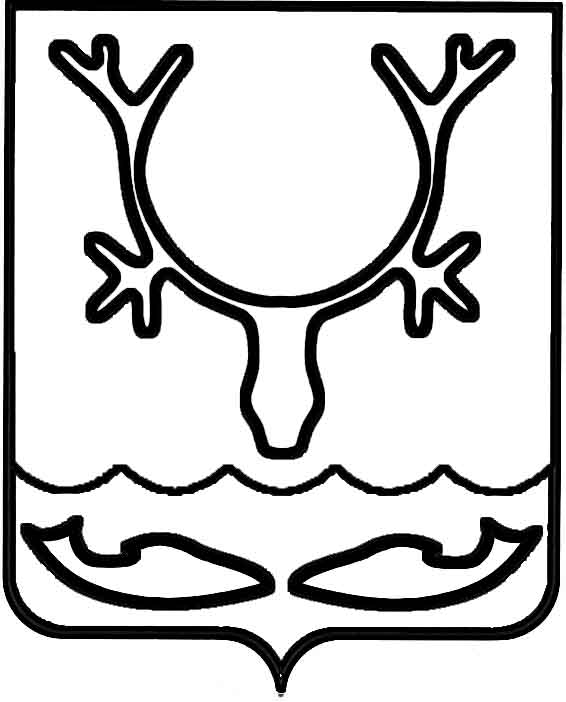 Администрация МО "Городской округ "Город Нарьян-Мар"ПОСТАНОВЛЕНИЕот “____” __________________ № ____________		г. Нарьян-МарОб утверждении Перечня объектов,                            в отношении которых планируется заключение концессионных соглашений,                   на 2019 годВ соответствии с Федеральным законом от 21.07.2005 № 115-ФЗ                              "О концессионных соглашениях", Уставом муниципального образования "Городской округ "Город Нарьян-Мар", Положением "О порядке управления и распоряжения имуществом, находящимся в собственности муниципального образования "Городской округ "Город Нарьян-Мар", утвержденным решением Совета городского округа "Город Нарьян-Мар" от 03.05.2007 № 151-р, Администрация МО "Городской округ "Город Нарьян-Мар"П О С Т А Н О В Л Я Е Т:Утвердить Перечень объектов, в отношении которых планируется заключение концессионных соглашений, на 2019 год (далее – Перечень) согласно Приложению.Постановление Администрации МО "Городской округ "Город Нарьян-Мар"  от 31.01.2018 № 44 "Об утверждении Перечня объектов, в отношении которых планируется заключение концессионных соглашений, на 2018 год" признать утратившим силу.Настоящее постановление вступает в силу со дня его подписания,  подлежит официальному опубликованию и размещению на официальном сайте муниципального образования "Городской округ "Город Нарьян-Мар", 
на официальном сайте Российской Федерации в информационно-телекоммуникационной сети "Интернет" для размещения информации о проведении торгов www.torgi.gov.ru, а также на портале "Биржа проектов"  www.биржаинвестиций,рф.Контроль за исполнением настоящего постановления возложить на первого заместителя главы Администрации МО "Городской округ "Город Нарьян-Мар" А.Н.Бережного. Приложениек постановлению Администрации МО"Городской округ "Город Нарьян-Мар"от 21.01.2019 № 59Перечень объектов, в отношении которых планируется заключение концессионных соглашений2101.201959Глава МО "Городской округ "Город Нарьян-Мар" О.О.Белак№п/пНаименование объекта1Баня № 4166000, Ненецкий автономный округ, г. Нарьян-Мар, ул. Юбилейная, 
д. 12Б